بسم الله الرحمن الرحيماختبار منتصف الفصل الدراسي الثالث – ( الدور الأول ) – للعام الدراسي 1445هــــــــــــــــــــــــــــــــــــــــــــــــــــــــــــــــــــــــــــــــــــــــــــــــــــــــــــــــــــــــــــــــــــــــــــــــــــــــــــــــــــــــــــــــــــــــــــــــــــــــــــــــــــــــــــــــــــــــــــــــالسؤال الأول :     ** اختر الإجابة الصحيحة :                                                                                 المملكة العربية السعوديةوزارة التعليمإدارة التعليم .................مدرسة : ......................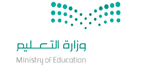 المادة : دراسات إسلامية الصف : الأول المتوسط الزمن : ساعتانالمصحح : المراجع :الدرجة كتابةالدرجة رقما 20التوقيع :التوقيع : اسم الطالب : ........................................................................................................الصف : الأول المتوسط (      )1- ‏أن يترك قول الصدق أو الشهادة بالحق خوفا من الناس :.1- ‏أن يترك قول الصدق أو الشهادة بالحق خوفا من الناس :.1- ‏أن يترك قول الصدق أو الشهادة بالحق خوفا من الناس :.1- ‏أن يترك قول الصدق أو الشهادة بالحق خوفا من الناس :.أ - الخوف المباح       ب-  الخوف الطبيعي       جـ - الخوف الشركي     جـ - الخوف الشركي     2- : ‏رجاء الله تعالى بالثواب وقبول التوبة من:2- : ‏رجاء الله تعالى بالثواب وقبول التوبة من:2- : ‏رجاء الله تعالى بالثواب وقبول التوبة من:2- : ‏رجاء الله تعالى بالثواب وقبول التوبة من:أ – الرجاء المحمودب- الرجاء الكاذبجـ- الرجاء الشركي جـ- الرجاء الشركي 3- ‏.....أن يجمع المؤمن بين الخوف والرجاء3- ‏.....أن يجمع المؤمن بين الخوف والرجاء3- ‏.....أن يجمع المؤمن بين الخوف والرجاء3- ‏.....أن يجمع المؤمن بين الخوف والرجاءأ - يستحب        ب- يجب       جـ - يكره     جـ - يكره     4- : ‏التوكل على الطبيب في حصول الشفاء:4- : ‏التوكل على الطبيب في حصول الشفاء:4- : ‏التوكل على الطبيب في حصول الشفاء:4- : ‏التوكل على الطبيب في حصول الشفاء:أ – شرك أكبرب- شرك أصغر  جـ - مكروه جـ - مكروه 5- دعاء غير الله  ...5- دعاء غير الله  ...5- دعاء غير الله  ...5- دعاء غير الله  ...شرك أصغر  ب – شرك أكبر جـ - محرم جـ - محرم 6- ‏ الاستغاثة بغير الله في أمر لا يقدر عليه إلا الله 6- ‏ الاستغاثة بغير الله في أمر لا يقدر عليه إلا الله 6- ‏ الاستغاثة بغير الله في أمر لا يقدر عليه إلا الله 6- ‏ الاستغاثة بغير الله في أمر لا يقدر عليه إلا الله شرك أصغر  ب – شرك أكبر جـ - محرم جـ - محرم 7- المشركون يخلصون لله في .....7- المشركون يخلصون لله في .....7- المشركون يخلصون لله في .....7- المشركون يخلصون لله في .....أ- الرخاء دون الشدة ب – الشدة دون الرخاء جـ - الرخاء والشدةجـ - الرخاء والشدة8- نوع الفرح في قوله تعالى " وإذا أذقنا الناس رحمة فرحوا به " 8- نوع الفرح في قوله تعالى " وإذا أذقنا الناس رحمة فرحوا به " 8- نوع الفرح في قوله تعالى " وإذا أذقنا الناس رحمة فرحوا به " 8- نوع الفرح في قوله تعالى " وإذا أذقنا الناس رحمة فرحوا به " أ- فرح سرور ب- فرح  بطر لا شكر فيهجـ - فرح شكرجـ - فرح شكر9 – قال تعالى " وآت ذا القربى حقه والمسكين وابن السبيل " حكم صلة الرحم   9 – قال تعالى " وآت ذا القربى حقه والمسكين وابن السبيل " حكم صلة الرحم   9 – قال تعالى " وآت ذا القربى حقه والمسكين وابن السبيل " حكم صلة الرحم   9 – قال تعالى " وآت ذا القربى حقه والمسكين وابن السبيل " حكم صلة الرحم   مباحةمستحبة واجبةواجبة10 – لقب بحبر الأمة ولد قبل الهجرة بعامين  .....10 – لقب بحبر الأمة ولد قبل الهجرة بعامين  .....10 – لقب بحبر الأمة ولد قبل الهجرة بعامين  .....10 – لقب بحبر الأمة ولد قبل الهجرة بعامين  .....أ- عبدالله بن عمر ب- عبد الله بن عباس ج – عبدالله بن مسعود  ج – عبدالله بن مسعود  11 – معنى الظن في قول الرسول ﷺ " إياكم والظن"11 – معنى الظن في قول الرسول ﷺ " إياكم والظن"11 – معنى الظن في قول الرسول ﷺ " إياكم والظن"11 – معنى الظن في قول الرسول ﷺ " إياكم والظن"أ- البحث عن العورات  ب- التهمة بلا دليل ج – الاستماع لحديث قوم بدون علمهم   ج – الاستماع لحديث قوم بدون علمهم   12 – أسلم عبدالله بن عمرو بن العاص وهاجر بعد سنة ..... للهجرة12 – أسلم عبدالله بن عمرو بن العاص وهاجر بعد سنة ..... للهجرة12 – أسلم عبدالله بن عمرو بن العاص وهاجر بعد سنة ..... للهجرة12 – أسلم عبدالله بن عمرو بن العاص وهاجر بعد سنة ..... للهجرةأ- خمس  ب- ست  ج – سبع    ج – سبع    13 – هو ما يفعله المسلم من الأمور المشروعة غير الواجبة13 – هو ما يفعله المسلم من الأمور المشروعة غير الواجبة13 – هو ما يفعله المسلم من الأمور المشروعة غير الواجبة13 – هو ما يفعله المسلم من الأمور المشروعة غير الواجبةأ- السهو  ب- التطوع   ج – الاستسقاء     ج – الاستسقاء     14 – كان النبي صلى الله عليه وسلم إذا أتاه أمر يسره خر ساجدا، المراد بذلك سجود:14 – كان النبي صلى الله عليه وسلم إذا أتاه أمر يسره خر ساجدا، المراد بذلك سجود:14 – كان النبي صلى الله عليه وسلم إذا أتاه أمر يسره خر ساجدا، المراد بذلك سجود:14 – كان النبي صلى الله عليه وسلم إذا أتاه أمر يسره خر ساجدا، المراد بذلك سجود:أ- التلاوة ب- السهو   ب- السهو   ج – الشكر      15 – عدد السجدات للسهو ...:.....15 – عدد السجدات للسهو ...:.....15 – عدد السجدات للسهو ...:.....15 – عدد السجدات للسهو ...:.....أ- سجدة ب- سجدتان   ب- سجدتان   ج – ثلاث سجدات      16 – حكم القنوت في صلاة الوتر :.....16 – حكم القنوت في صلاة الوتر :.....16 – حكم القنوت في صلاة الوتر :.....16 – حكم القنوت في صلاة الوتر :.....أ- مستحب ب- واجب   ب- واجب   ج – مكروه      17 – رجل طاف بالكعبة بعد العصر وأراد أن يصلي ركعتي الطواف :17 – رجل طاف بالكعبة بعد العصر وأراد أن يصلي ركعتي الطواف :17 – رجل طاف بالكعبة بعد العصر وأراد أن يصلي ركعتي الطواف :17 – رجل طاف بالكعبة بعد العصر وأراد أن يصلي ركعتي الطواف :أ- لا يصليها لأنه وقت النهي ب- يصليهما لأنها صلاة لها سبب   ب- يصليهما لأنها صلاة لها سبب   ج – يؤخرهما للمغرب       18 – رجل لم يصل الفجر واستيقظ عند شروق الشمس:18 – رجل لم يصل الفجر واستيقظ عند شروق الشمس:18 – رجل لم يصل الفجر واستيقظ عند شروق الشمس:18 – رجل لم يصل الفجر واستيقظ عند شروق الشمس:أ- يصلى الفجر مباشرة  ب- ينتظر حتى ترتفع الشمس    ب- ينتظر حتى ترتفع الشمس    ج – يترك صلاة الفجر لخروج الوقت       19 – من السنن الخاصة بصلاة الاستسقاء: 19 – من السنن الخاصة بصلاة الاستسقاء: 19 – من السنن الخاصة بصلاة الاستسقاء: 19 – من السنن الخاصة بصلاة الاستسقاء: أ- الإكثار من الدعاء  ب- قصر الخطبة     ب- قصر الخطبة     ج – قلب الرداء       20 – عدد  صلاة الوتر :.....20 – عدد  صلاة الوتر :.....20 – عدد  صلاة الوتر :.....20 – عدد  صلاة الوتر :.....أ- أقلها ثلاثة وأكثرها إحدى عشرة ب- أقلها ركعة وأكثرها إحدى عشرةب- أقلها ركعة وأكثرها إحدى عشرةج – أقلها ركعة  ولا حد لأكثرها